Nome da Secretaria (Campo Editável)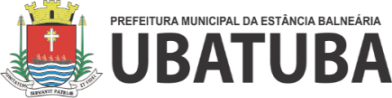 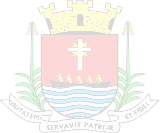 Depto./Setor/Unidade Escolar (Campo Editável) Nome: (Editável)                 Cargo: (Editável)            Data: 25/02/2022(Editável)       Qte Páginas: 01(Edit.)  Formulário de Bens Permanentes Inservíveis     Rev. 01 Fev/2022              Carimbo e Assinatura do ResponsávelRELAÇÃO DE BENS PERMANENTES MÓVEIS INSERVÍVEISRELAÇÃO DE BENS PERMANENTES MÓVEIS INSERVÍVEISRELAÇÃO DE BENS PERMANENTES MÓVEIS INSERVÍVEISRELAÇÃO DE BENS PERMANENTES MÓVEIS INSERVÍVEISRELAÇÃO DE BENS PERMANENTES MÓVEIS INSERVÍVEISRELAÇÃO DE BENS PERMANENTES MÓVEIS INSERVÍVEISORIENTAÇÕES:    1 – Classificar Por Nº Patrimonial Crescente    2 - Informar a Quantidade de Páginas EnviadasORIENTAÇÕES:    1 – Classificar Por Nº Patrimonial Crescente    2 - Informar a Quantidade de Páginas EnviadasORIENTAÇÕES:    1 – Classificar Por Nº Patrimonial Crescente    2 - Informar a Quantidade de Páginas EnviadasORIENTAÇÕES:    1 – Classificar Por Nº Patrimonial Crescente    2 - Informar a Quantidade de Páginas EnviadasORIENTAÇÕES:    1 – Classificar Por Nº Patrimonial Crescente    2 - Informar a Quantidade de Páginas EnviadasORIENTAÇÕES:    1 – Classificar Por Nº Patrimonial Crescente    2 - Informar a Quantidade de Páginas EnviadasItem NºNº PatrDescriçãoDescriçãoDescriçãoClassificação dos BensItem NºNº PatrTipo do ItemMarcaModeloEquipto.Informática - Equipto. Eletro-Eletrônicos - Mobiliário Geral  Material Escolar - .Equipto. Cozinha Equipto. Coz. Industrial - Diversos0128094RETROPROJ. IMAGENSEPSONN POWERLITE S17 - CINZAEQUIPTO. ELETRO-ELETRÔNICO0228817AR CONDICIONADO SPLITSAMSUNG9000 BTUS FRIOEQUIPTO. ELETRO-ELETRÔNICO0329218MONITORAOCLED 19"EQUIPTO. ELETRO-ELETRÔNICO0431636IMPRES. MULTIFUNC. LASEXEROXMONO 3215NIBEQUIPTO. iNFORMÁTICA0535896MESA DE ESCRITÓRIOPANDINC/4 GAVETAS BEGEMOBILIÁRIO GERAL0654142ARMÁRIO BAIXO MDFPANDINC/2 PORTAS CINZAMOBILIÁRIO GERAL0754742ARQUIVO EM AÇOPANDINC/ 4 GAVETAS - CINZAMOBILIÁRIO GERAL0856450ARMÁRIO BAIXOTECNO MOBILIC/2 PORTAS - BRANCOMOBILIÁRIO GERAL09S/NºCONJ. MESA E CAD. ALUNOMILLA MÓVEISCJA 01 - CINZA/VERMELHOMATERIAL ESCOLAR10S/NºFREEZER INDUSTRIALMETQALFRIOAÇO ESCOVADO - c/ 2 PORTASEQUIPTO. COZINHA INDUSTRIAL11S/NºGELADEIRA INDUSTRIALKOFISAC/4 PORTASEQUIPTO. COZINHA INDUSTRIAL12S/NºGELADEIRA VERTICALCONSUL300 LTS - BRANCAEQUIPTO. COZINHA13S/NºREFRIGERADORELECTROLUXFROST FREE DUPLEX 430 L - CINZAEQUIPTO. COZINHA14S/NºMESA DE PROFESSORDESKCINZA/AZULMATERIAL ESCOLAR15S/NºMESSA ESCOLAR AZULDESKTRAPÉZIO - AZULMATERIAL ESCOLAR16S/NºCADEIRA ESCOLARDESKFÓRMICA BEGEMATERIAL ESCOLAR17S/NºTENDAGAZEBOX-FELEZ OXFORD AZULDIVERSOS18S/NºMIMEOGRÁFOFACITAMARELODIVERSOS19S/NºMÁQUINA DE ESCREVEROLIVETTICINZADIVERSOS20campoeditávelcampo editávelcampo editávelcampo editávelcampo editável21campoeditávelcampo editávelcampo editávelcampo editávelcampo editável22campoeditávelcampo editávelcampo editávelcampo editávelcampo editável23campoeditávelcampo editávelcampo editávelcampo editávelcampo editável24campoeditávelcampo editávelcampo editávelcampo editávelcampo editável25campoeditávelcampo editávelcampo editávelcampo editávelcampo editável26campoeditávelcampo editávelcampo editávelcampo editávelcampo editável27campoeditávelcampo editávelcampo editávelcampo editávelcampo editável28campoeditávelcampo editávelcampo editávelcampo editávelcampo editável29campoeditávelcampo editávelcampo editávelcampo editávelcampo editável30campoeditávelcampo editávelcampo editávelcampo editávelcampo editável31campoeditávelcampo editávelcampo editávelcampo editávelcampo editável32campoeditávelcampo editávelcampo editávelcampo editávelcampo editável33Campo EditávelCampo Editávelcampo editávelcampo editávelcampo editável34Campo EditávelCampo Editávelcampo editávelcampo editávelcampo editável35Campo EditávelCampo Editávelcampo editávelcampo editávelcampo editável36Campo EditávelCampo Editávelcampo editávelcampo editávelcampo editável37Campo EditávelCampo Editávelcampo editávelcampo editávelcampo editável38Campo EditávelCampo Editávelcampo editávelcampo editávelcampo editável39Campo EditávelCampo Editávelcampo editávelcampo editávelcampo editável